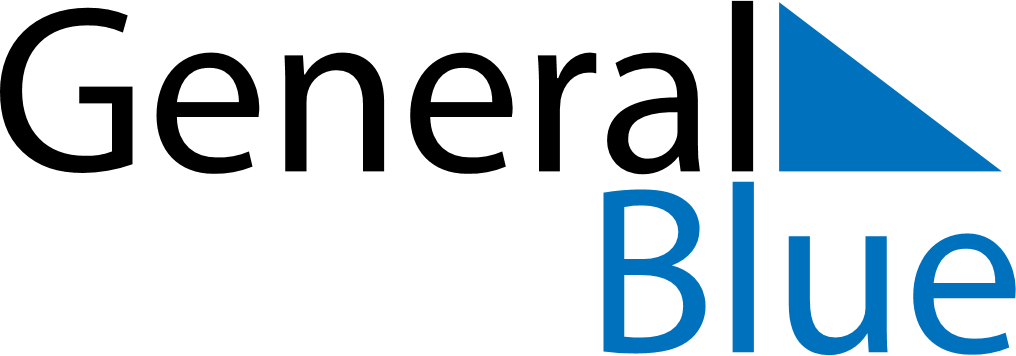 September 2018September 2018September 2018GuatemalaGuatemalaSUNMONTUEWEDTHUFRISAT123456789101112131415Independence Day161718192021222324252627282930